РЕСПУБЛИКА ДАГЕСТАНАДМИНИСТРАЦИЯ  МУНИЦИПАЛЬНОГО РАЙОНА«МАГАРАМКЕНТСКИЙ РАЙОН»ПОСТАНОВЛЕНИЕ «_09_» __12___2022г.                с. Магарамкент                    № 527Об  утверждении схемы размещения нестационарных торговых объектов на территории МР «Магарамкентский район»________________________________________________________________________В соответствии с Федеральным законом от 28 декабря 2009 года  
№ 381-ФЗ «Об основах государственного регулирования торговой деятельности в Российской Федерации», Законом Республики Дагестан                      от 1 декабря 2011 года № 76 "О государственном регулировании торговой деятельности на территории Республики Дагестан», постановлением администрации МР «Магарамкентский район» от  24.11.2022г. № 505 « Об утверждении Порядка разработки и утверждения схемы размещения нестационарных торговых объектов на территории МР «Магарамкентский  район»»  п о с т а н о в л я ю:Утвердить прилагаемую Схему размещения нестационарных торговых объектов на территории МР «Магарамкентский  район» (далее - Схема);Признать утратившим силу постановление администрации МР «Магарамкентский  район»  от 09.07.2020г. № 569 «Об утверждении Плана (дислокации) размещения нестационарных торговых объектов на территории муниципального района «Магарамкентский район».МКУ МР «Магарамкентский район» «Информационный центр»  обеспечить размещение настоящего постановления на официальном сайте администрации МР «Магарамкентский район» в сети Интернет.Контроль за исполнением настоящего постановления возложить               на заместителя главы  МР «Магарамкентский  район» Техмезова Т.Л. Глава МР «Магарамкентский район»                                    Ф.З.Ахмедов                              Утверждена постановлением администрации МР «Магарамкентский район» 
от  09.12.2022 г. № 527СХЕМА(текстовая часть) размещения нестационарных торговых объектов на территории МР «Магарамкентский район»
по состоянию на  01 декабря 2022 годаУтверждена постановлением администрации МР «Магарамкентский район» 

от  ____  _________2022 г. № _____СХЕМА                                          (графическая часть) размещения нестационарных торговых объектов                                                                  на территории МР «Магарамкентский район» 
                                                                      по состоянию на  01декабря 2022 года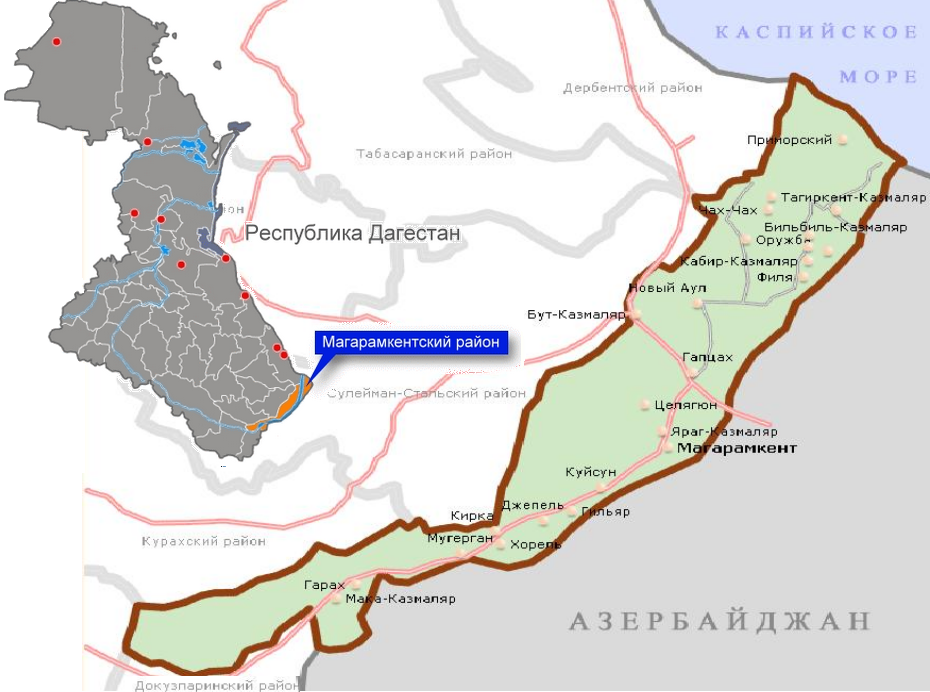 №п/пАдресный ориентир - место размещения нестационарного торгового объекта (фактический адрес)Тип нестационарного торгового объектаПлощадь земельного участка, м2Площадь нестацио-нарного торгового объекта, м2Специализация нестационарного торгового объекта (с указанием ассортимента реализуемой продукции, оказываемой услуги)Вид собственности земельного участка, на котором расположен нестационарный торговый объектПериод функционирования нестационарного торгового объекта (постоянно или сезоннос _____ по _____)1с. Магарамкент
в районе  пересечения улиц Ленина и Октябрьскойавтолавка2010хозяйственные товары, продукты питаниягосударственная собственность не разграниченас марта  по ноябрь ежегодно2с. Магарамкент, по ул. Ленина, в районе типографиипавильон2010хозяйственные товары, продукты питаниягосударственная собственность не разграниченас апреля по октябрь ежегодно3с. Магарамкент , рядом со зданием УФПСкиоск99государственная собственность не разграниченас марта  по ноябрь ежегодно4с. Кирка, по ул. Центральной, рядом с Домом культурыпалатка2010хозяйственные товары, продукты питаниягосударственная собственность не разграниченас марта  по ноябрь ежегодно5с. Хорель, рядом с мостом через КОРпалатка2010хозяйственные товары, продукты питаниягосударственная собственность не разграниченас апреля по октябрь ежегодно6с. Куйсун , рядом с кафе «Родник» по центральной улицеавтолавка2010хозяйственные товары, продукты питаниягосударственная собственность не разграниченас апреля по октябрь ежегодно7с. Яраг-Казмаляр, рядом со зданием детского садапалатка, автолавка4015хозяйственные товары, продукты питаниягосударственная собственность не разграниченас марта  по ноябрь ежегодно8с.Целегюн, на въезде в селоавтолавка, палатка4015хозяйственные товары, продукты питаниягосударственная собственность не разграниченас марта  по ноябрь ежегодно9с. Картас-Казмаляр, рядом со зданием администрации сельского поселенияпалатка3015хозяйственные товары, продукты питаниягосударственная собственность не разграниченас марта  по ноябрь ежегодно10с. Бут-Казмаляр, по ул.Хрюгского , рядом с Домом культуры палатка2010хозяйственные товары, продукты питаниягосударственная собственность не разграниченас апреля по октябрь ежегодно11с. Оружба, рядом со зданием администрации сельского поселенияавтолавка3015хозяйственные товары, продукты питаниягосударственная собственность не разграниченас марта  по ноябрь ежегодно12с. Азадоглы ,рядом со зданием администрации сельского поселенияпалатка2010хозяйственные товары, продукты питаниягосударственная собственность не разграниченас марта  по ноябрь ежегодно13с. Филя, по ул. Хаджи Давуда , 29, рядом со зданием  администрации селаПалатка, автолавка4015хозяйственные товары, продукты питаниягосударственная собственность не разграниченас апреля по октябрь ежегодно14с. Филя, по ул Хаджи Давуда, 33, рядом с Домом культурыпалатка2010хозяйственные товары, продукты питаниягосударственная собственность не разграниченас апреля по октябрь ежегодно15с.  Капир-Казмаляр, рядом со зданием администрации сельского поселения  автолавка, палатка3015хозяйственные товары, продукты питаниягосударственная собственность не разграниченас марта  по ноябрь ежегодно16с. Чахчах-Казмаляр, рядом со зданием администрации сельского поселенияпалатка2010хозяйственные товары, продукты питаниягосударственная собственность не разграниченас марта  по ноябрь ежегодно17с. Тагиркент-Казмаляр, рядом со зданием администрации сельского поселенияавтолавка, палатка4015хозяйственные товары, продукты питаниягосударственная собственность не разграниченас апреля по октябрь ежегодно18с. Бильбиль-Казмаляр ,рядом со зданием администрации сельского поселенияпалатка3015хозяйственные товары, продукты питаниягосударственная собственность не разграниченас марта  по ноябрь ежегодно19с. Приморск, рядом с Домом культурыпалатка3015хозяйственные товары, продукты питаниягосударственная собственность не разграниченас марта  по ноябрь ежегодно20с. Мугерган, рядом со зданием администрации сельского поселенияавтолавка, палатка4015хозяйственные товары, продукты питаниягосударственная собственность не разграниченас апреля по октябрь ежегодно21с. Гильяр, рядом со зданием школыпалатка2010хозяйственные товары, продукты питаниягосударственная собственность не разграниченас марта  по ноябрь ежегодно22с. Гапцах, напротив Дома культурыавтолавка, палатка4015хозяйственные товары, продукты питаниягосударственная собственность не разграниченас марта  по ноябрь ежегодно23с. Гарах,  рядом со зданием администрации сельского поселенияпалатка2010хозяйственные товары, продукты питаниягосударственная собственность не разграниченас апреля по октябрь ежегодно24с. Новый Аул, 
 рядом со зданием администрации сельского поселенияавтолавка, палатка4015хозяйственные товары, продукты питаниягосударственная собственность не разграниченас марта  по ноябрь ежегодно25с. Ходжа-Казмаляр рядом со зданием администрации сельского поселенияпалатка3015хозяйственные товары, продукты питаниягосударственная собственность не разграниченас марта  по ноябрь ежегодно26с. Самур,  возле ж/д вокзалаавтолавка, палатка4015хозяйственные товары, продукты питаниягосударственная собственность не разграниченас марта  по ноябрь ежегоднос.Магарамкент1.Ул.Ленина и ул.Октябрьская (пересечение) - автолавка  2.Ул.Ленина (в районе типографии) - павильон 3.Ул.Ленина, рядом со  зданием УФПС – киоскс.Кирка4.Ул.Центральная рядом с Домом культуры – палаткаХорель5.Рядом с мостом через КОР  - палаткас.Куйсун6.Ул.Центральная рядом с кафе «Родник» – автолавкас.Яраг-Казмаляр7.Рядом со зданием детского сада– палатка, автолавкас.Целегюн8.На въезде в село – палатка, автолавка с.Картас-Казмаляр9.Рядом со зданием администрации СП– палатка, автолавкас.Бут-Казмаляр10.Ул.Хрюгского, рядом с Домом культуры – палаткас.Оружба11.Рядом со зданием администрации СП–  автолавкас.Азадоглы12.Рядом со зданием администрации СП– палаткас.Филя13.Ул.Хаджи Давуда, 29, рядом со зданием администрации СП – палатка, автолавкас.Филя14.Ул.Хаджи Давуда, 33, рядом со зданием администрации СП – палаткас.Капир-Казмаляр15.Рядом со зданием администрации СП– палатка, автолавкас.Чахчах-Казмаляр16.Рядом со зданием администрации СП– палаткас.Тагиркент-Казмаляр17.Рядом со зданием администрации СП– палатка, автолавкас.Бильбиль-Казмаляр18.Рядом со зданием администрации СП– палаткас.Приморский19.Рядом с Домом культуры – палаткас.Мугерган20.Рядом со зданием администрации СП– палатка, автолавкас.Гильяр21.Рядом со зданием школы -  палаткас.Гапцах22.Напротив Дома культуры – палатка, автолавкас.Гарах23.Рядом со зданием администрации СП – палаткас.Новый Аул24.Рядом со зданием администрации СП– палатка, автолавкас.Ходжа-Казмаляр25.Рядом со зданием администрации СП– палаткас.Самур26.Возле ж/д вокзала– палатка, автолавка